INDICAÇÃO N.º           /2020Ementa: Efetuar manutenção para conter vazamento de água no bairro Jardim Santa Cecília.Senhora Presidente:			O vereador FRANKLIN, solicita que seja encaminhado ao Excelentíssimo Senhor Prefeito Municipal a seguinte indicação: (foto em anexo)Efetuar manutenção para conter vazamento de água localizado na esquina da rua Rosina Folegatti Ferrari com a rua Vereador Luiz Ramos, no bairro Jardim Santa Cecília.Justificativa:			Moradores dessa região, procuraram este vereador para solicitarem providências.Valinhos, 09 de novembro de 2020.Franklin Duarte de LimaVereador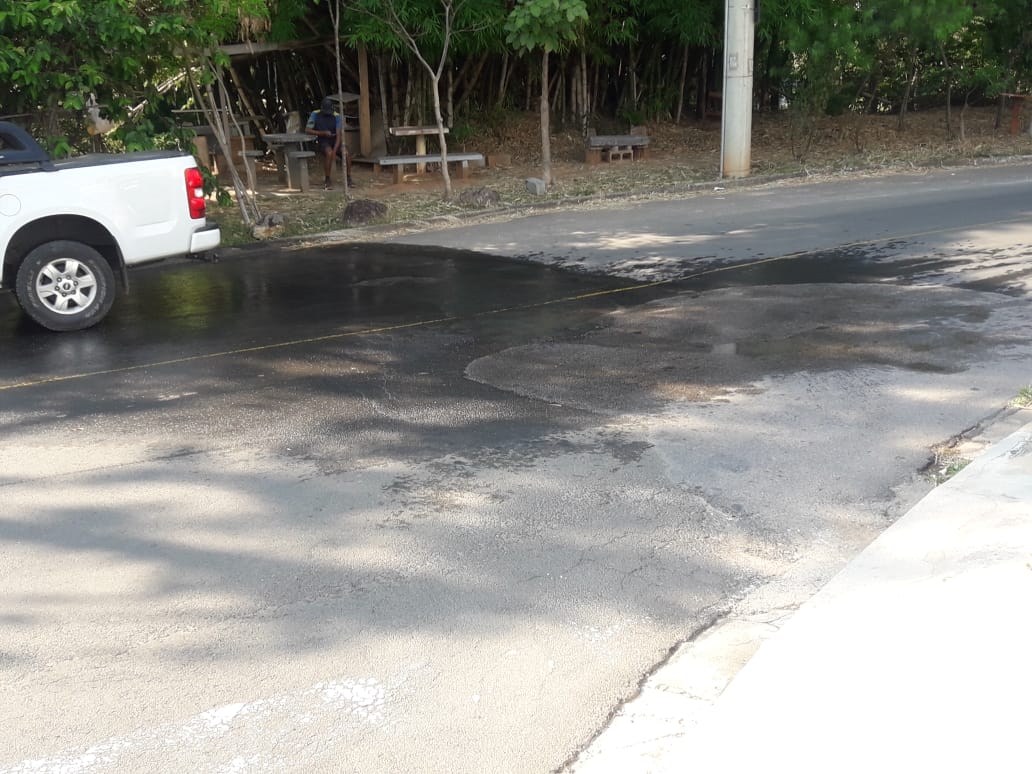 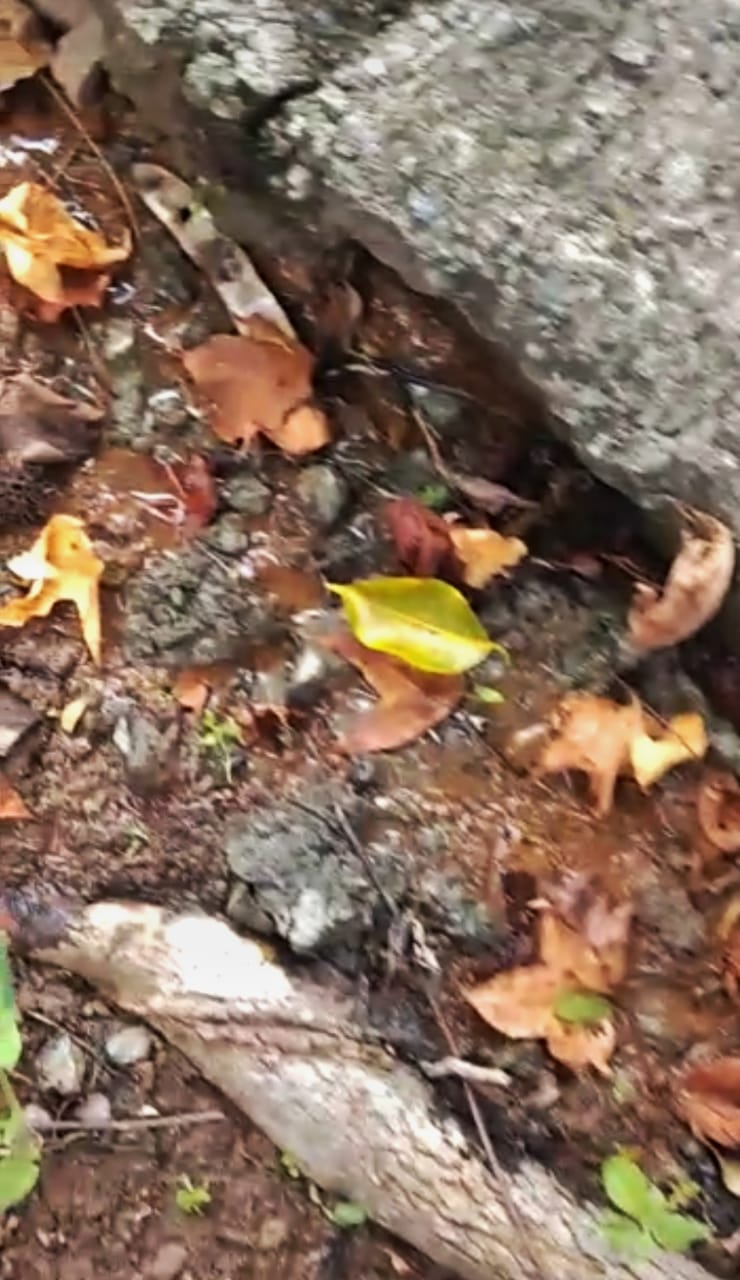 